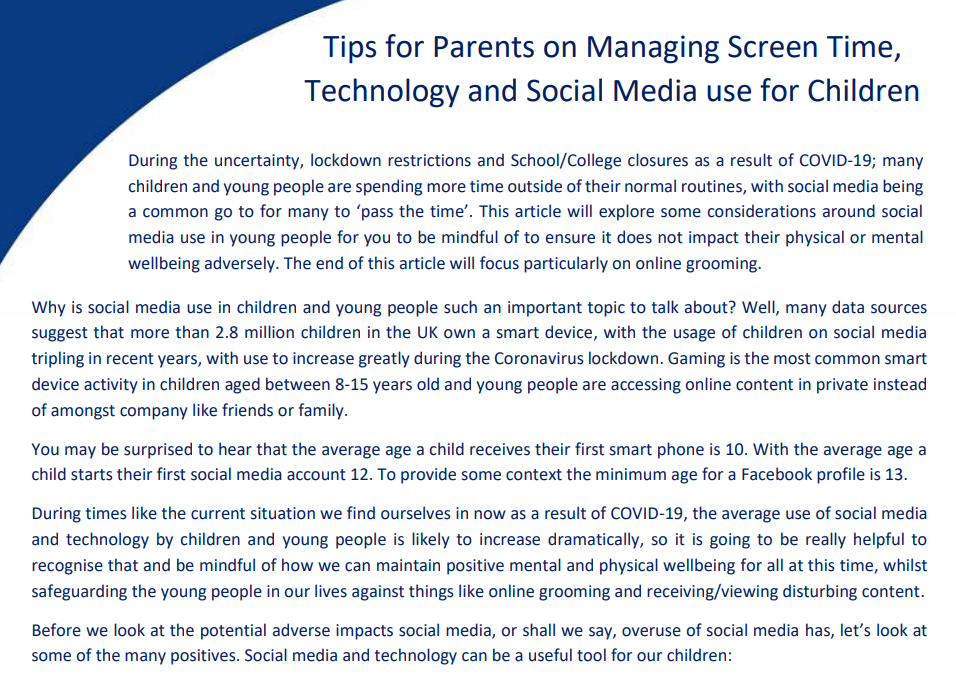 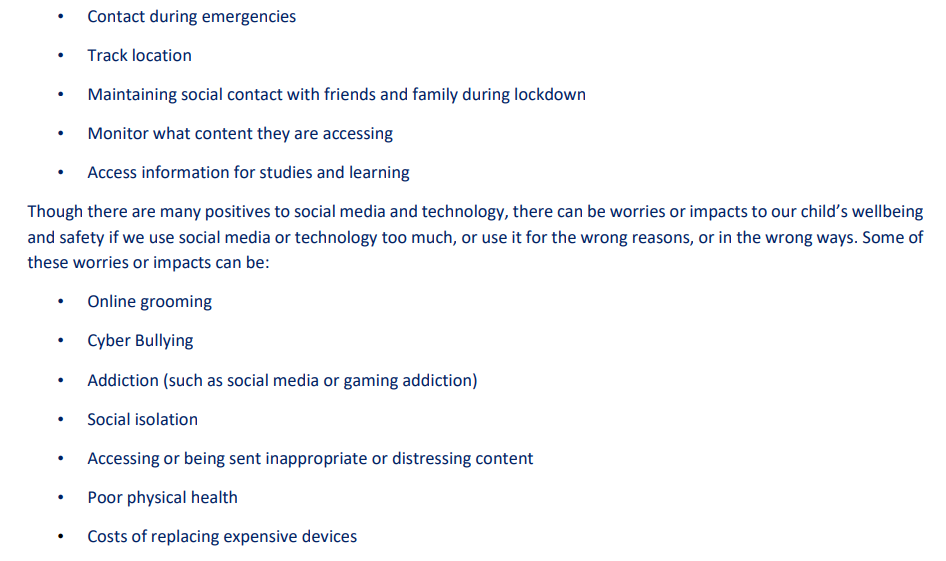 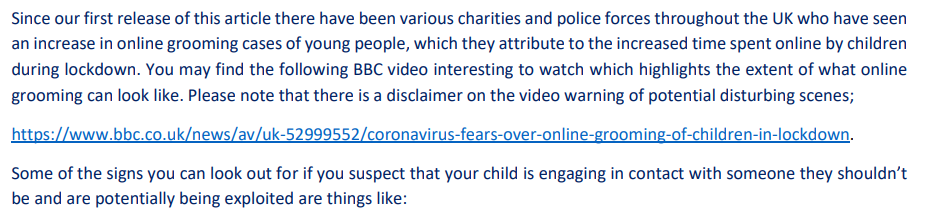 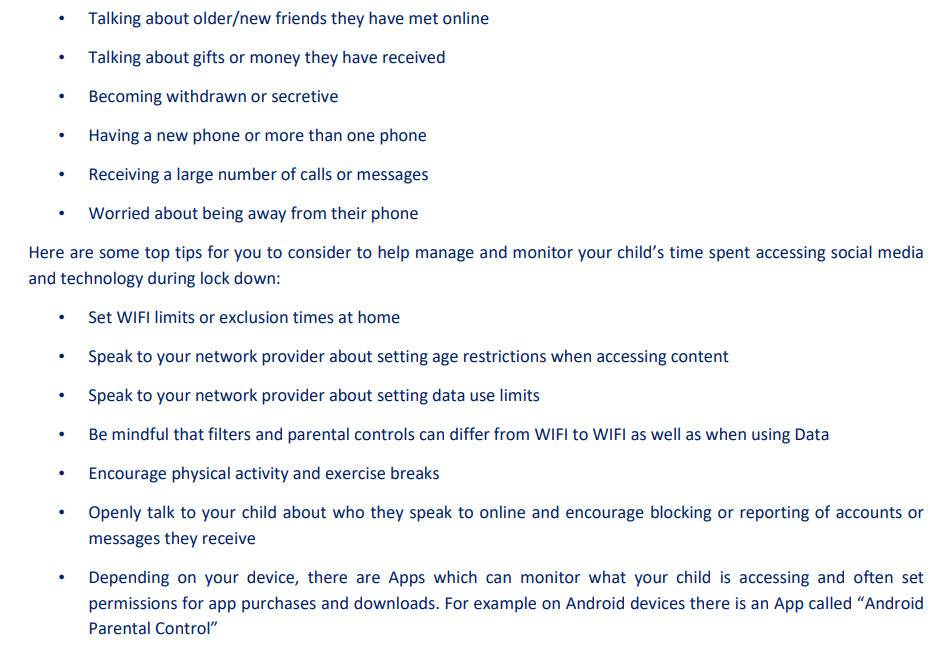 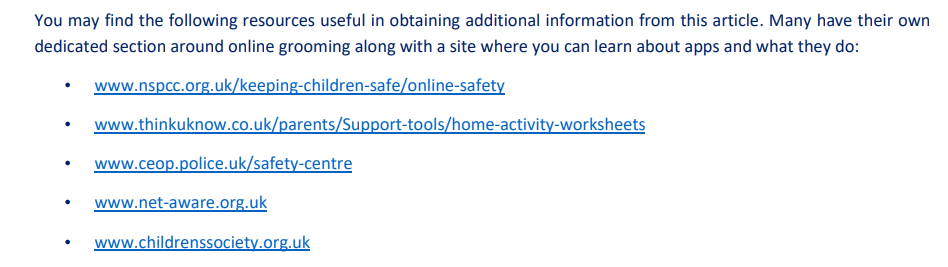 (Taken from a CARE FIRST communication January 2021)